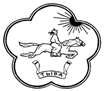 ТЫВА РЕСПУБЛИКАНЫӉ ЧАЗАА
ДОКТААЛПРАВИТЕЛЬСТВО РЕСПУБЛИКИ ТЫВА
ПОСТАНОВЛЕНИЕ от 21 июня 2018 г. № 317г. КызылО внесении изменений в структуры некоторых органов исполнительной власти Республики Тыва Правительство Республики Тыва ПОСТАНОВЛЯЕТ:1. Внести изменение в структуру Агентства по внешнеэкономическим связям Республики Тыва, утвержденную постановлением Правительства Республики Тыва от 15 мая 2007 г. № 606, изложив ее в новой редакции согласно приложению.2. Внести изменение в структуру Министерства юстиции Республики Тыва, утвержденную постановлением Правительства Республики Тыва от 5 марта 2018 г. № 77, изложив ее в новой редакции согласно приложению.3. Министерству юстиции Республики Тыва и Агентству по внешнеэкономическим связям Республики Тыва провести  организационно-штатные мероприятия, вытекающие из настоящего постановления.4. Разместить настоящее постановление на «Официальном интернет-портале правовой информации» (www.pravo.gov.ru) и официальном сайте Республики Тыва в информационно-телекоммуникационной сети «Интернет».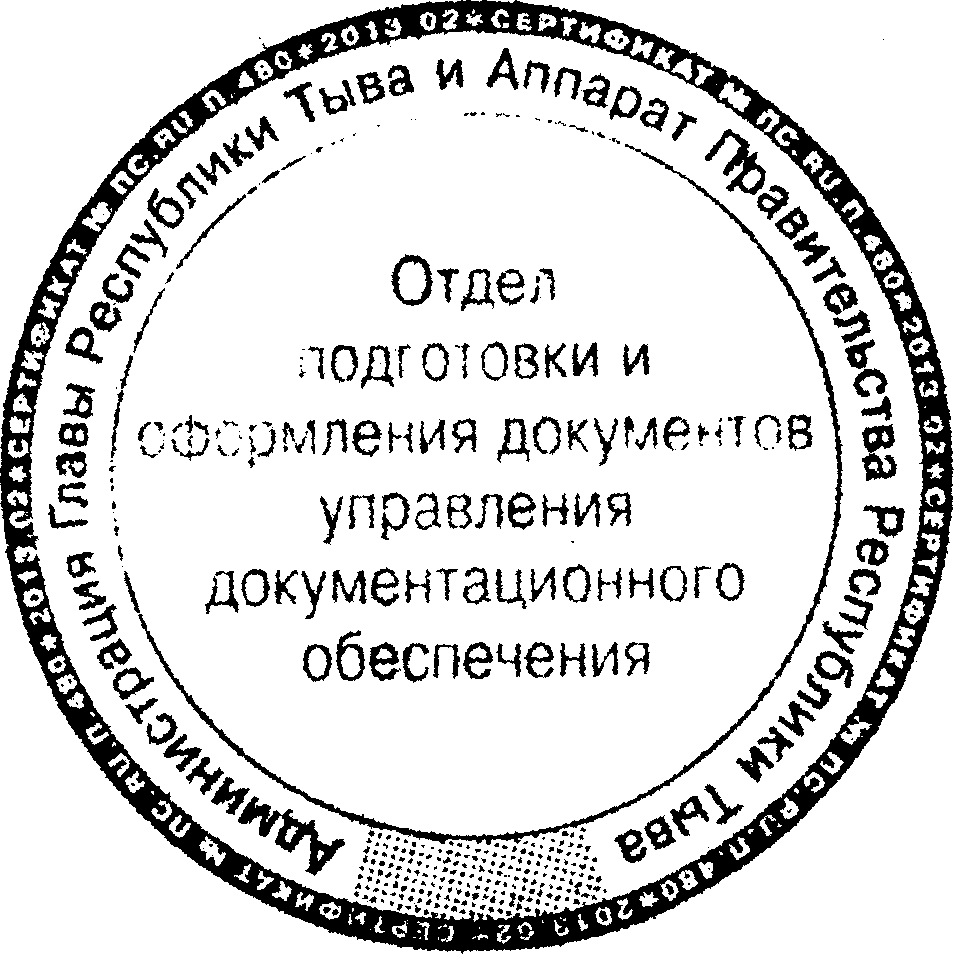 Глава Республики Тыва 								  Ш. Кара-оолПриложение № 1к постановлению Правительства Республики Тыва																	от 21 июня 2018 г. № 317СТРУКТУРА Агентства по внешнеэкономическим связям Республики ТываВсего 5 единиц, из них 4 - государственные гражданские служащие, 1 - должность, не отнесенная к государственной гражданской службе.Приложение № 2к постановлению Правительства Республики Тыва																от 21 июня 2018 г. № 317СТРУКТУРА Министерства юстиции Республики ТываВсего 79 единиц, из них 1 ед. – государственная должность, 72 ед. – должности государственной гражданской службы, 6 <*> ед. – должности, не являющиеся должностями государственной гражданской службы.